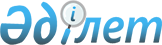 О внесении изменений и дополнения в решение акима города Капшагай от 10 декабря 2018 года № 12-15 "Об образовании избирательных участков для проведения голосования и подсчета голосов в городе Капшагай"
					
			Утративший силу
			
			
		
					Решение акима города Капшагай Алматинской области от 24 декабря 2020 года № 12-20. Зарегистрировано Департаментом юстиции Алматинской области 25 декабря 2020 года № 5837. Утратило силу решением акима города Қонаев Алматинской области от 4 января 2024 года № 12-21
      Сноска. Утратило силу решением акима города Қонаев Алматинской области от 04.01.2024 № 12-21 (вводится в действие по истечении десяти календарных дней после дня его первого официального опубликования).
      В соответствии с пунктом 1 статьи 23 Конституционного закона Республики Казахстан от 28 сентября 1995 года "О выборах в Республике Казахстан", статьей 26 Закона Республики Казахстан от 6 апреля 2006 года "О правовых актах", пунктом 2 статьи 33 Закона Республики Казахстан от 23 января 2001 года "О местном государственном управлении и самоуправлении в Республике Казахстан", аким города Капшагай РЕШИЛ:
      1. Внести в решение акима города Капшагай "Об образовании избирательных участков для проведения голосования и подсчета голосов в городе Капшагай" от 10 декабря 2018 года № 12-15 (зарегистрирован в Реестре государственной регистрации нормативных правовых актов №4946, опубликован 13 декабря 2018 года в эталонном контрольном банке нормативных правовых актов Республики Казахстан) следующие изменения и дополнение:
      Строку пункта 4 приложения:
      "Центр: город Капшагай, 3 микрорайон, № 9, Государственное коммунальное казенное предприятие "Детский сад Малыш" государственного учреждения "Отдел образования города Капшагай"." изложить в новой редакции:
      "Центр: город Капшагай, 3 микрорайон, № 9, "Индивидуальный предприниматель "Детский сад Малыш"."; 
      Строку пункта 5 приложения:
      "В границах: город Капшагай, 2-микрорайон: № 1, № 2, № 3, № 3а, № 4, № 5, № 6а, № 6б, № 37, № 38; улица Койчуманова с № 1 по 37, улица Энергетическая № 1, № 2, № 3, № 5; улица Наурыз с № 1 по 7, № 9, № 13, № 14, № 15, № 18; улица Хмельницкого с № 1 по 19, № 27, № 28; улица Степная № 1, № 2, № 5, № 6, № 8, № 10; общежитие камнеобрабатывающего завода." изложить в новой редакции:
      "В границах: город Капшагай, 2-микрорайон: № 1, № 2, № 3, № 3а, № 4, № 5, № 6а, № 6б, № 37, № 38; улица Койшыманова с № 1 по 37, улица Энергетическая № 1, № 2, № 3, № 5; улица Наурыз с № 1 по 7, № 9, № 13, № 14, № 15, № 18; улица Хмельницкого с № 1 по 19, № 27, № 28; улица Степная № 1, № 2, №4, № 5, № 6, №8, № 10; общежитие камнеобрабатывающего завода.";
      Строку пункта 6 приложения: 
      "Центр: город Капшагай, микрорайон "Ивушка", №5/1, Капшагайский колледж "Байтерек"." изложить в новой редакции:
      "Центр: город Капшагай, улица Койшыманова, № 10 А, Государственное коммунальное казенное предприятие "Детский сад "Нур-Бобек" государственного учреждения "Отдел образования города Капшагай".";
      В строке пункта 8 приложения слова "19-микрорайон: № 1г, № 11;" заменить словами "19-микрорайон: №1 а, № 1г, № 11;"
      Строку пункта 11 приложения:
      "Центр: город Капшагай, улица Сейфуллина, № 32, административное здание дорожно-эксплуатационного участка № 15 Алматинского областного филиала республиканского государственного предприятия "Казахавтодор" изложить в новой редакции:
      "Центр: город Капшагай, улица Сейфуллина, № 28/1, товарищество с ограниченной ответственностью "Газовые сети Капшагайского региона".";
      Пункт 15 приложения:
      "Избирательный участок № 947
      Центр: город Капшагай, 5-микрорайон, № 5а, городская детская поликлиника.
      В границах: город Капшагай, 5-микрорайон: № 2а, № 2б, № 2в, № 3, № 4, № 5, № 6, № 9, с № 10 по 13а." изложить в новой редакции:
      "Избирательный участок № 947
      Центр: город Капшагай, 5-микрорайон, здание 1, не жилое помещение 4, государственное коммунальное учреждение "Вечерняя (сменная) школа" государственного учреждения "Отдел образования города Капшагай.
      В границах: город Капшагай, 5-микрорайон: № 2а, № 2б, № 2в, № 3, № 3/1, № 4, № 5, № 6, № 9, с № 10 по 13а.";
      Строку пункта 17 приложения:
      "В границах: город Капшагай, 4-микрорайон: с № 1 по 4, № 6, № 18, № 19, № 26; 2-микрорайон: с № 9 по 14, № 16, № 18." изложить в новой редакции:
      "В границах: город Капшагай, 4-микрорайон: с № 1 по 4, № 6, № 18, № 19, № 26; 2-микрорайон: с № 9 по 14, № 16, № 18, № 47.";
      В строке пункта 21 приложения после слова "улица Ауезова №4." дополнить словом "улица Жамбыла."
      2. Контроль за исполнением настоящего решения возложить на руководителя аппарата акима города Дуйсенбаева Б. Ф.
      3. Настоящее решение вступает в силу со дня государственной регистрации в органах юстиции и вводится в действие по истечении десяти календарных дней после дня его первого официального опубликования.
					© 2012. РГП на ПХВ «Институт законодательства и правовой информации Республики Казахстан» Министерства юстиции Республики Казахстан
				
      Аким города

Н. Куматаев

      "СОГЛАСОВАНО"

      Председатель Капшагайской

      городской территориальной

      избирательной комисси

М. Айтова
